Магаданская областьАДМИНИСТРАЦИЯОМСУКЧАНСКОГО ГОРОДСКОГО ОКРУГАПОСТАНОВЛЕНИЕОт      31.05.2021г.       №    309пос. Омсукчан Об утверждении Порядка размещения наружной информации (объектов для размещения информации) на территории муниципального образования «Омсукчанский городской округ» В соответствии с Федеральным законом от 13.03.2006г. № 38-ФЗ «О рекламе», Уставом муниципального образования «Омсукчанский городской округ», утвержденным решением Собрания представителей Омсукчанского городского округа от 14.12.2020г. № 21, решением Собрания представителей Омсукчанского городского округа от 06.05.2016г. № 34 «Об утверждении Правил благоустройства и содержания территории муниципального образования «Омсукчанский городской округ», администрация Омсукчанского городского округаПОСТАНОВЛЯЕТ:1. Утвердить Порядок размещения наружной информации (объектов для размещения информации) на территории муниципального образования «Омсукчанский городской округ» согласно приложению к настоящему постановлению.2. Настоящее постановление вступает в силу с момента размещения на официальном сайте муниципального образования «Омсукчанский городской округ» в сети Интернет (www.omsukchan-adm.ru) и подлежит опубликованию в газете «Омсукчанские вести».3. Контроль за исполнением настоящего постановления возложить на Управление жилищно-коммунального хозяйства и градостроительства администрации Омсукчанского городского округа.И.о. главы Омсукчанскогогородского округа				                               И.В. АнисимоваПриложениек постановлению администрации городского округаот 31.05.2021г. № 309ПОРЯДОК размещения наружной информации (объектов для размещения информации) на территории муниципального образования «Омсукчанский городской округ» 1. Общие положения1.1. Настоящий Порядок разработан в рамках реализации Федерального закона от 13.03.2006г. № 38-ФЗ «О рекламе». Данный Порядок определяет вид и правила размещения наружной информации (объектов для размещения информации) на территории муниципального образования «Омсукчанский городской округ». 1.2. Порядок обязателен для всех организаций независимо от их организационно-правовой формы и ведомственной принадлежности, индивидуальных предпринимателей, физических лиц, органов государственной власти, органов местного самоуправления, осуществляющих благоустройство в Омсукчанском городском округе.1.3. Порядок применяется на всей территории Омсукчанского городского округа, за исключением случаев, установленных в пункте 1.4. Порядка.1.4. Действие Порядка не распространяются в отношении объектов культурного наследия, в границах территорий объектов культурного наследия, а также на отношения, возникающие при разработке проектной документации для строительства и реконструкции объектов капитального строительства, при которых проводится экспертиза проектной документации, оформляется разрешение на строительство, на отношения, регулируемые законодательством в области сохранения, использования, популяризации и государственной охраны объектов культурного наследия.1.5. В Порядке используются следующие понятия:- вывески - объекты для размещения информации об организации, индивидуальном предпринимателе в целях уведомления неопределенного круга лиц о месте своего расположения: фирменное наименование (наименование), коммерческое обозначение, изображение товарного знака, знака обслуживания, место нахождения (адрес), режим работы, профиль деятельности и (или) вид(-ы) реализуемых товаров;- заинтересованное лицо - орган государственной власти, орган местного самоуправления, физическое и юридическое лица, в чьих интересах осуществляется проектирование благоустройства и размещение элементов благоустройства, приемка работ по размещению элементов благоустройства либо уполномоченный ими на основании доверенности или договора представитель;- информационное поле - конструктивная часть наружной информации и рекламы (объектов для размещения информации, рекламных конструкций), предназначенная непосредственно для размещения информации. Площадь информационного поля объекта (величина) исчисляется произведением высоты и длины данной конструктивной части. Информационное поле может иметь различную структуру в зависимости от типа конструктивного решения элемента благоустройства;- информационный щит - объект для размещения информации о застройщике (в том числе его логотип), адресе строительства, сроках реализации строительства, названии объекта, номере телефона, сайте застройщика в информационно-телекоммуникационной сети «Интернет», размещаемый на (над) ограждениях(-ми) строительных площадок на период строительства, реконструкции, капитального ремонта;- меню - объект для размещения информации, содержащий сведения об ассортименте блюд, напитков и иных продуктов питания, предлагаемых при предоставлении услуг общественного питания, в том числе с указанием их массы/объема и цены, иных характеристик, размещаемый на поверхности стены при входе в здание или сооружение, занимаемое заинтересованным лицом;- наружная информация (объекты для размещения информации) - вывески, указатели, меню, пюпитры, пилоны, флагштоки, информационные щиты и стенды, знаки адресации;- площадь вывески - произведение длины вывески на ее высоту по максимальным габаритам ее длины и высоты без учета габаритов несущей конструкции;- указатели - объекты для размещения информации о направлении движения и расстоянии с максимальной площадью информационного поля не более 1 кв.м;- указатели настенные - указатели, информационное поле которых расположено параллельно к поверхности стены;- указатели настенные блочные - указатели, информационное поле которых расположено параллельно к поверхности стены и состоит из нескольких односторонних модульных блоков, объединенных между собой единым архитектурно-художественным оформлением;1.6. Иные понятия, используемые в Порядке, используются в значениях, установленных законодательством Российской Федерации.2. Общие требования к размещению на фасаде вывесок, указателей, меню2.1. Вывески размещаются:- параллельно фасаду здания, сооружения в границах занимаемого заинтересованным лицом помещения, в том числе в простенке, прилегающем к входу, входной группе (далее - настенные вывески);- параллельно фасаду здания, сооружения вне границ занимаемого заинтересованным лицом помещения, в пределах фасада здания, сооружения, в котором расположено помещение, занимаемое заинтересованным лицом, в том числе в простенке, прилегающем к входу, входной группе (далее - отнесенные вывески);- перпендикулярно фасаду здания, сооружения (далее - консольные вывески);- в витринах зданий, сооружений (далее - вывески в витринах);- на крышах зданий, сооружений над венчающим карнизом, в уровнях кровли или над ней (далее - вывески на крышах).2.2. Указатели размещаются:- параллельно фасаду здания, сооружения в границах занимаемого заинтересованным лицом помещения (далее - настенные указатели);- перпендикулярно фасаду здания, сооружения в пределах фасада здания, сооружения, в котором расположено помещение, занимаемое заинтересованным лицом (далее - консольные указатели).2.3. Меню размещается параллельно фасаду здания, сооружения, в границах занимаемого заинтересованным лицом помещения, в том числе в простенке, прилегающем к входу, входной группе (далее - меню).2.4. Не допускается размещения вывесок, указателей, меню на фасадах в границах жилых помещений, в случае если помещение, принадлежащее заинтересованному лицу, расположено в многоквартирном доме.2.5. Размещение вывесок, указателей, меню разрешается на фасадах многоквартирных домов.2.6. Не допускается размещения вывесок, указателей, меню:- с выступом за боковые пределы фасада здания, сооружения, за исключением консольных вывесок;- без соблюдения архитектурных членений фасада;- с креплением на архитектурных деталях и элементах декора фасадов зданий, сооружений;- на козырьках, навесах (в том числе над приямками) в случае отсутствия выделенного архитектурного поля;- в композиции исторических порталов, если это не предусмотрено архитектурным решением фасада;- над арочными проемами и в пространстве, ограниченном арочным проемом (за исключением вывесок в откосах арок);- в поле оконных и дверных проемов с изменением их конфигурации;- на воротах, оградах, защитных решетках окон, а также с креплением на ограждения витрин, приямков и иных их элементах;- на крышах некапитальных нестационарных строений и сооружений;- на расстоянии более 0,3 м от стены;- на расстоянии ближе чем 2 м от мемориальных досок;- на опорах стационарного электрического освещения, опорах контактной сети;- путем непосредственного нанесения на фасад декоративно-художественного и (или) текстового изображения (методом покраски, наклейки и иными подобными методами);- с помощью демонстрации постеров на динамических системах смены изображений (роллерные системы, системы поворотных панелей - призматроны и иные обеспечивающие указанную демонстрацию устройства) или с помощью изображения, демонстрируемого на электронных носителях (экраны, бегущая строка и иные обеспечивающие указанную демонстрацию устройства).3. Общие требования к внешнему виду вывесок, указателей, меню3.1. Внешний вид вывесок, указателей, меню состоит из следующих характеристик:- объемно-пространственное решение: количество элементов, их габариты;- композиционно-графическое решение, в том числе: цветовое решение, стилистическое решение, шрифтовая композиция;- конструктивное решение: несущая конструкция, информационное поле, способ крепления к фасаду, устройство подсветки и электрооборудования.3.2. Внешний вид вывесок, указателей, меню должен соответствовать:- архитектурно-градостроительному облику здания, сооружения;- иным элементам благоустройства, размещенным на фасаде здания, сооружения.3.3. Внешний вид вывесок, указателей, меню должен формироваться с использованием:- пропорционального соотношения площади информации (изображения) по отношению к площади информационного поля;- средств гармонизации формы (принципы симметрии, ритм) и средств художественной выразительности (контраст, динамика, масштабность).3.4 Габариты (высота, ширина, толщина) вывесок, указателей, меню определяются по крайним точкам всех элементов, входящих в состав вывески, указателя, меню.3.5. Композиционно-графическое решение вывесок, указателей, меню должно соответствовать требованиям лаконичности, обобщенности, унификации.3.6. Цветовое решение вывесок, указателей, меню включает в себя:- цветовое решение информационного поля вывесок, указателей, меню (в том числе шрифтовой композиции, фона их информационного поля, декорации композиции, торгового знака или знака обслуживания);- цветовое решение конструкции и электрооборудования;- свето-цветовое решение подсветки.3.7. Стилистическое решение вывесок, указателей, меню и выбор гарнитуры шрифта выполняются с учетом фасадных решений и композиционных приемов здания, сооружения.3.8. Построение шрифтовой композиции вывесок, указателей, меню выполняется с учетом соблюдения технологии кернинга - меж буквенного интервала, характерного для каждого шрифта.3.9. Не допускается использования вертикального порядка расположения букв в информационном поле вывесок, указателей, меню.3.10. Количество гарнитур, используемых в оформлении одной вывески, одного указателя, одного меню или в композиции, составленной из нескольких вывесок, указателей, меню - не более двух гарнитур.3.11. В композиционно-графическом решении допускается использование следующих гарнитур шрифтов:3.11.1. Антиквенные шрифты:3.11.2. Гротески или рубленые шрифты:3.11.3. Акцидентные и рукописные шрифты:3.12. Допускается пропорциональное изменение: увеличение, уменьшение силуэта буквенных знаков. Иные изменения силуэта буквенных знаков не допускаются.3.13. Действие пунктов 3.10, 3.11, 3.12, 4.8-4.10 и 11.9 настоящего Порядка не распространяется в отношении коммерческого обозначения, изображений товарного знака, знака обслуживания.3.14. Допускается выполнение конструктивного решения вывесок, указателей, меню, которое обеспечивает:- прочность, устойчивость к механическому воздействию;- минимальный контакт с фасадом здания, сооружения;- удобство монтажа и демонтажа.3.15. Материалы и технологии, применяемые для изготовления вывесок, указателей, меню, должны обеспечивать ровную окраску, равномерные зазоры конструкции, отсутствие внешнего технологического крепежа.3.16. Допускается использование следующих типов конструктивных решений для настенной вывески, отнесенной вывески, настенного указателя:- отдельные буквы без фоновой основы (световые, не световые);- отдельные буквы на контурной основе, в том числе бесфоновой;- отдельные буквы на основе типа «планшет», в том числе бесфоновой;- фигурный световой (не световой) короб;- световой (не световой) короб типа «планшет».3.17. Крепление вывесок, указателей, меню к фасаду должно быть скрытого типа.3.18. Крепление вывесок, указателей, меню должно осуществляться с минимальным количеством отверстий в фасад здания, сооружения.3.19. Крепление вывесок, имеющих конструктивное решение в виде отдельных букв осуществляется путем крепления каждого элемента на единую монтажную раму, которая затем крепится к фасаду.3.20. В случае крепления вывесок, указателей, меню к рустованной поверхности фасада, крепление осуществляется в руст.3.21. Заинтересованное в размещении вывесок, указателей, меню лицо обеспечивает равномерную окраску фасада в предполагаемом месте размещения вывесок, указателей, меню.3.22. Не допускается размещения вывесок, указателей, меню на фасад, имеющий следы, отверстия, повреждения.3.23. Не допускается размещения вывесок, указателей, меню на фасаде здания, сооружения с ценной отделкой (каменная, терразитовая, керамическая, фактурная).В случае, указанном в абзаце первом настоящего пункта, допускается размещение вывески в витрине.Действие настоящего пункта не распространяется в случае отсутствия иной возможности размещения вывески.3.24. Подсветка вывесок, указателей, меню должна быть равномерной, обеспечивать видимость в вечернее время, излучать немерцающий, приглушенный, рассеянный свет.3.25. Допускается применение исключительно внутренней подсветки вывесок, указателей, меню: лицевой, боковой внутренней подсветки, внутренней подсветки в сторону фасада. Использование открытой подсветки не допускается.3.26. Не допускается использования:- внешней подсветки посредством выносного освещения;- подсветки со свето-динамическим, мерцающим эффектом.3.27. Допускается использование следующего цвета света: теплый белый (цветовая температура 2900-4000 К).3.28. Электрооборудование (провода) вывесок, указателей, меню подлежит окрашиванию в цвет фасада здания, сооружения.4. Специальные требования к размещению и внешнему виду настенных вывесок4.1. Размещение настенных вывесок на фасаде здания, сооружения допускается при обеспечении визуальных полей по периметру настенной вывески: боковые, верхнее и нижнее.4.2. При наличии возможности размещения настенных вывесок в выделенных архитектурных полях размещение настенных вывесок допускается строго в границах выделенных архитектурных полей.4.3. В случае размещения настенной вывески в выделенном горизонтальном архитектурном поясе между первым и вторым этажами здания высота каждого из полей (верхнего и нижнего) должна составлять не менее 30 процентов от высоты настенной вывески.4.4. Ширина каждого бокового поля настенной вывески должна составлять не менее чем сумма ширины прописной буквы «О» в начертании шрифта, используемого в настенной вывеске, и ширины одного меж буквенного интервала, используемого в данной настенной вывеске.4.5. На фасадах зданий, сооружений, имеющих сложную и протяженную линию, допускается размещение:4.5.1. Нескольких вывесок, идентичных по содержанию, композиционному и техническому исполнению и принадлежащих заинтересованному лицу, в нескольких местах в пределах занимаемых заинтересованным лицом помещений.Не допускается размещение вывесок, указанных в пункте 4.5.1. настоящего Порядка, на расстоянии менее чем 25 м друг от друга в пределах фасада здания, сооружения, в котором располагается помещение, занимаемое заинтересованным лицом.4.5.2. Настенных вывесок, размещаемых на фасаде здания, сооружения в пределах занимаемым заинтересованным лицом помещений и состоящих из нескольких элементов (слов, знаков, символов), отличающихся по содержанию, но объединенных в единое композиционное решение, которое обозначает наименование заинтересованного лица и профиль его деятельности.4.6. В случае, если один вход в здание обеспечивает проход к нескольким организациям (более одной), то есть является общим для нескольких организаций (более одной), размещение настенных вывесок над общим входом не допускается.4.7. Допустимые габариты настенных вывесок рассчитываются исходя из габаритов мест размещения настенных вывесок с учетом визуальных полей (боковых, нижнего, верхнего).В случае размещения настенных вывесок на рустованной поверхности фасада высота настенной вывески не может превышать высоту одного квадра.4.8. В случае невозможности размещения композиции в одну строку, обусловленной архитектурным решением фасада здания, сооружения, в месте установки, допускается размещение такой информации в количестве не более двух строк.4.9. Величина междустрочного интервала (интерлиньяж) в шрифтовой композиции настенных вывесок, составленной из двух строк, допускается 0,5-0,75 от высоты буквы для композиций из прописных букв.4.10. Для композиций, состоящих из строчных букв, величина межстрочного интервала допускается не более одной высоты строчной буквы без учета выносных элементов шрифта.4.11. Размещение в составе настенных вывесок элементов, не содержащих сведений информационного характера и предназначенных для обозначения на фасаде границ помещений, занимаемых заинтересованным лицом, не допускается.4.12. Цветовое решение информационного поля, конструкции и электрооборудования настенной вывески должно соответствовать (быть идентичным) колеру фасада здания, сооружения.4.13. Свето-цветовое решение подсветки настенных вывесок определяется в соответствии с цветовым решением фасада здания, сооружения.5. Специальные требования к размещению и внешнему виду вывесок в витринах5.1. В составе витрины допускается размещение вывески в витрине:- в виде отдельных букв, установленных непосредственно на остеклении витрины с внешней или внутренней стороны остекления;- в виде пленочного изображения с учетом требований пункта 5.4. настоящего Порядка.5.2. Допускается устройство внутренней подсветки в составе вывесок в витрине.5.3. Габариты вывесок в витринах, устанавливаемых на остеклении витрины в виде отдельных букв:- в высоту до 0,3 м, в длину - длина остекления витрины;- толщина букв - не более 50 мм;- максимальный размер высоты букв - 0,15 м.5.4. Площадь пленочного изображения информационного характера, при размещении на поверхности остекления витрин составляет не более 1/10 поля крупных витрин (площадью свыше 2 кв.м) и не более 1/5 витрин площадью до 2 кв.м.5.5. В композиционно-графическом решении вывесок в витринах допускается:- размещение информации исключительно в виде текста;- использование изображений фирменных знаков и торговых марок.6. Специальные требования к размещению и внешнему виду консольных вывесок и консольных указателей6.1. Консольные вывески размещаются в случае невозможности размещения настенных вывесок, а также при протяженной и сложной архитектурной линии фасада здания, сооружения.Размещение заинтересованным лицом настенной вывески исключает возможность размещения консольной вывески, за исключением случая, предусмотренного в пункте 6.1.1. настоящего Порядка.В случаях, предусмотренных в абзацах первом и втором настоящего пункта, консольные вывески размещаются:- в местах архитектурных членений фасада;- у арок, на границах и углах зданий, сооружений.6.1.1. Допускается размещение консольной вывески при наличии настенной вывески для организаций, осуществляющих торговлю товарами аптечного ассортимента, при условии, что консольная вывеска выполнена в виде медицинского равностороннего креста, имеющего соотношение длины к высоте: 1:1, без учета длины несущих кронштейнов.Для консольной вывески, выполненной в виде медицинского равностороннего креста, максимальное соотношение длины к высоте составляет не более 0,80,8 м.Высота букв настенной вывески не должна превышать 0,4 м.Консольная вывеска в виде медицинского равностороннего креста может содержать информацию о круглосуточном режиме работы в виде цифр «24».6.2. Типоразмеры консольных вывесок:6.2.1. Консольные вывески, информационное поле которых вертикально ориентировано по отношению к фасаду здания, сооружения и имеет соотношение ширины к высоте: 1:4; 1:5 (далее - вертикальные консольные вывески).6.2.2. Консольные вывески, информационное поле которых горизонтально ориентировано по отношению к фасаду здания, сооружения и имеет соотношение ширины к высоте: 1:1; 2:1; 3:2 (далее - малые консольные вывески).6.2.3. Максимальная площадь одной стороны информационного поля малой консольной вывески не должна превышать 1 кв.м.6.3. Типоразмер консольных указателей: консольные указатели, информационное поле которых расположено перпендикулярно к поверхности стены и состоит из одного модульного светового блока или нескольких двусторонних модульных световых блоков, объединенных между собой (далее - блочные консольные указатели).6.4. Не допускается размещения консольных вывесок, консольных указателей в пределах входной группы, определенной фасадным решением и композиционными приемами фасада здания, сооружения (в том числе - на портиках), играющей декоративную роль и состоящей из декоративных элементов фасада здания, сооружения.Не допускается размещения консольных вывесок, консольных указателей над и под другими консольными вывесками, консольными указателями, а также на расстоянии менее 5 м от уличных часов.6.5. Размещение малых консольных вывесок и блочных консольных указателей допускается:- не ниже 2,5 м от поверхности тротуара до нижнего края консоли;- между окнами первого и второго этажей на единой горизонтальной оси с настенными вывесками, а при их отсутствии - с координацией по нижнему краю консоли с имеющимися консольными вывесками;- до нижней отметки окон второго этажа при наличии в здании высокого цокольного или первого этажей;- при протяженной и сложной архитектурной линии фасада здания, сооружения в местах ее архитектурных членений;- у арок, на углах и границах фасадов зданий, сооружений.6.6. Допускается размещение консольных вывесок, консольных указателей в пределах одного фасада здания, сооружения при одинаковом размере выступа внешнего края указанных консольных вывесок, консольных указателей.6.7. Выступ внешнего края консольных вывесок, консольных указателей от стены здания, сооружения не может превышать 1,1 м.6.8. Допускается размещение вертикальных консольных вывесок в пределах второго этажа, не ниже 4 м от поверхности тротуара до нижнего края консоли, но не выше 6 м до нижнего края консоли.6.9. Установка консольных вывесок и консольных указателей в пределах одного фасада здания, сооружения или на стыках зданий допускается на расстоянии не менее 10 м друг от друга.6.10. Не допускается размещения малых консольных вывесок, вертикальных консольных вывесок над и под другими малыми консольными вывесками, вертикальными консольными вывесками, над и под блочными консольными указателями, а также на расстоянии менее 10 м друг от друга.6.11. Объемно-пространственное решение консольных вывесок, консольных указателей включает:- конструкцию из металла (несущая конструкция, кронштейны, металлодекор);- информационный блок или несколько блоков.6.12. Размещение информации заинтересованного лица допускается не более чем на одной малой консольной вывеске, или на вертикальной консольной вывеске, или на одном блоке блочного консольного указателя в пределах фасада здания, сооружения, где располагается помещение заинтересованного лица.6.13. Композиционно-графическое решение консольных вывесок, консольных указателей включает:- композиционно-графическое решение конструкции из металла;- композиционно-графическое решение информационного блока, в том числе - фон информационного блока, шрифтовая композиция размещаемой информации и ее декоративное оформление (при наличии).6.14. Цветовое решение консольных вывесок, консольных указателей:6.14.1. Допустимые цвета фона информационного блока: RAL 9010; RAL 9016; RAL 1013; RAL 9001; RAL 1015, цвет, соответствующий (идентичный) колеру фасада здания, сооружения, на котором проектируется или размещается консольная вывеска, консольный указатель.6.14.2. Допустимые цвета для конструкции из металла: RAL (7023); RAL (7024).6.15. В случае размещения консольных вывесок, консольных указателей на рустованной поверхности стены, крепление осуществляется в руст.6.16. Не допускается размещение светодиодного табло с указанием курса валют в составе консольных вывесок.7. Специальные требования к размещению и внешнему виду отнесенных вывесок7.1. Размещение отнесенных вывесок допускается при условии отсутствия возможности размещения настенной вывески над окнами или входом занимаемого заинтересованным лицом помещения либо отсутствия визуальной доступности места размещения настенной вывески.7.2. Обязательной частью композиционно-графического решения отнесенной вывески является наличие элемента навигации (указание на местонахождение).7.3. К внешнему виду отнесенных вывесок предъявляются требования, установленные в разделе 4 настоящего Порядка.8. Специальные требования к размещению и внешнему виду настенных указателей8.1. Настенный блочный указатель устанавливается в границах входной группы, непосредственно у входа (справа или слева) в помещение, занимаемое заинтересованными организациями, заинтересованным индивидуальным предпринимателем, или на входных дверях в него, но не выше уровня верхнего края дверного проема.8.2. В случае, если организации находятся во дворе, допускается размещение настенного блочного указателя вблизи арочных проездов или на откосах арки.8.3. Обязательной частью композиционно-графического решения настенного указателя является наличие элемента навигации (указание на местонахождение, направление движения).8.4. К внешнему виду настенных указателей, консольных блочных указателей предъявляются требования, установленные в разделе 4 настоящего Порядка.8.5. Настенный блочный указатель должен состоять из блоков, одинаковых по размеру и имеющих единый цвет фона и масштаб графической композиции информационного поля.8.6. Габариты настенного блочного указателя определяются с учетом мест размещения на фасаде (руст, ниша, гладь стены) и не должны превышать 1,2 м по высоте и 0,7 м по ширине.8.7. К внешнему виду настенных блочных указателей предъявляются требования, установленные в пунктах 9.8 и 9.9 настоящего Порядка.9. Специальные требования к размещению и внешнему виду меню9.1. Меню размещается на плоских участках фасада здания, сооружения, свободных от декоративных элементов фасада здания, сооружения, непосредственно у входа (справа или слева) в помещение, занимаемое заинтересованным лицом или на входных дверях в него, не выше уровня верхнего края дверного проема.9.2. В случае, если один вход в здание, сооружение обеспечивает проход к нескольким организациям (более одной), а также в случае, если во дворе здания, сооружения размещается несколько организаций (более одной), допускается размещение информации только в составе блочного настенного указателя.9.3. Допускается размещение не более одного меню у входа в занимаемое помещение.9.4. В случае, если помещение, занимаемое заинтересованным лицом, имеет протяженность более 25 м, допускается размещение нескольких меню с расстоянием между ними не менее 25 м.9.5. Габариты меню не должны превышать 0,80 м по высоте и 0,60 м по ширине.Допустимые габариты меню определяются в зависимости от архитектурного решения фасада здания, сооружения, на котором устанавливается данная конструкция.9.6. В случае размещения меню на рустованной поверхности фасада высота меню не должна превышать двух высот квадра.9.7. Толщина меню не должна превышать 50 мм.9.8. В композиционно-графическом решении меню допускается:- размещение информации исключительно в виде текста;- использование изображений фирменных знаков и торговых марок.9.9. Цветовое решение фона информационного поля меню и цветовое решение конструкции должны соответствовать цвету фасада здания, сооружения.10. Требования к размещению и внешнему виду пилонов (в том числе автозаправочных станций, пилонов автодилеров), отдельно стоящих указателей, информационных стендов, флагштоков, пюпитров (далее - отдельно стоящие элементы)10.1. При размещении отдельно стоящих элементов, планируемых к размещению в одном направлении (на одной стороне проезда, улицы, магистрали, одном разделительном газоне) и предназначенных для обзора с одного направления:- расстояние от края отдельно стоящего элемента до фасада ближайшего здания, сооружения или его любого конструктивного элемента, а также ограждения должно составлять не менее 3 м.- расстояние от края отдельно стоящего элемента до края проезжей части должно составлять не менее 0,6 м.10.2. Расстояние между отдельно стоящими элементами по отношению ко всем другим отдельно стоящим объектам наружной рекламы и информации должно составлять не менее 25 м.Максимальная высота отдельно стоящих элементов для территории, на которой расположены объекты жилой застройки, составляет 10 м, в остальных случаях - 18 м.10.3. Запрещается размещение отдельно стоящих элементов:- в радиусе 50 м от границ территорий кладбищ;- под эстакадами транспортных развязок, перекрывающих обзор сформированного ландшафта;- на тротуарах, за исключением элементов системы навигации и ориентирования.10.4. Запрещается размещение отдельно стоящих элементов, ограничивающих видимость объектов, предназначенных для организации дорожного движения, а также на подпорных стенах, деревьях, скалах и других природных объектах ближе 25 м от остановок маршрутных транспортных средств.Запрещается размещение отдельно стоящих элементов, перекрывающих знаки адресации, в непосредственной близости к другим отдельно стоящим объектам наружной рекламы и информации, в результате которой происходит визуальное объединение их информационных (рекламных) полей.10.5. Запрещается размещение отдельно стоящих элементов путем нанесения либо вкрапления с использованием строительных материалов, краски дорожной разметки на поверхности автомобильных дорог и улиц.10.6. Фундаменты отдельно стоящих элементов должны быть заглублены на 15-20 см ниже уровня грунта с последующим восстановлением газона (дорожного покрытия) на месте установки.10.7. Информационное поле (торцы, стороны) отдельно стоящего элемента, не предназначенное для размещения изображения, информации, подлежит обязательному укрытию (декорированию).10.8. Внешний вид отдельно стоящего элемента определяется:- архитектурным обликом и эстетическим состоянием муниципального образования «Омсукчанский городской округ»;- архитектурно-градостроительным обликом объектов, окружающих отдельно стоящий элемент;- смысловым содержанием размещаемой информации.10.9. Не допускается аналогии (визуального сходства) внешнего вида отдельно стоящего элемента с внешним видом технического средства организации дорожного движения.10.10. Электрооборудование, обеспечивающее эксплуатацию отдельно стоящих элементов, подлежит монтажу внутри опоры.10.11. При размещении отдельно стоящего элемента допускается использование светодинамической подсветки в режимах плавного замедленного изменения цветов и силы света с обязательным понижением светосилы с 23 часов вечера до 7 часов утра.10.12. Запрещается использование в составе отдельно стоящих элементов:- светодиодных табло, за исключением светодиодных табло в составе автозаправочных станций;- конструкций типа «бегущая строка».10.13. Не допускается размещение отдельно стоящих элементов из винилового и иного полотна без использования несущей конструкции (металлического каркаса), обеспечивающей равномерную плотность натяжения.10.14. Размещение пюпитров допускается на земельном участке, используемом для размещения сезонного объекта общественного питания - временного сооружения, предназначенного для размещения сезонных объектов общественного питания, в том числе с выносными столиками, для размещения летних кафе, а также у основного входа в объект общественного питания, в том числе на крыльце, а в случае невозможности размещения на нем или его отсутствия - у фасада здания с обеспечением во всех случаях нормативной ширины прохода, в том числе для маломобильных групп населения.Размещение меню на фасаде здания исключает возможность размещения пюпитра, за исключением случая его сезонного размещения в летнем кафе.11. Требования к размещению и внешнему виду вывесок на крышах11.1. Размещение вывесок на крыше допускается на магистралях и площадях с благоприятными условиями визуального восприятия, на зданиях, не имеющих выразительного силуэта.11.2. Размещение вывесок на крыше допускается в случае, если здание принадлежит заинтересованному лицу на праве собственности или на ином вещном праве, а также передано по договору на срок более одного года аренды, при условии, что площадь помещений, занимаемых в здании заинтересованным лицом, должна составлять не менее 50% от общей площади помещений в данном здании.На крыше здания, сооружения допускается размещение не более одной вывески в одной плоскости фасада здания, сооружения, за исключением случаев, установленных в пункте 11.3. настоящего Порядка.11.3. При неравномерной высоте застройки размещение вывесок на крышах зданий, сооружений должно осуществляться на здании или на части здания, имеющей меньшую высоту.11.4. Установка вывесок на крышах зданий, сооружений должна осуществляться:- без выступа за основную плоскость фасада;- для скатных крыш с соблюдением расстояния по вертикали от крайней выступающей точки карниза до нижнего края вывески не менее 0,60 м, а для 1-2 этажных зданий не менее 0,40 м и не более 1,0 м (Схема 1);- для плоских крыш с соблюдением расстояния по вертикали от внутренней грани парапета до нижнего края вывески не более 60% от высоты вывески (Схема 2).Указанные параметры определяют положение вывески по отношению к силуэту фасада. С учетом указанных параметров разрабатывается несущая конструкция и способ крепления вывески к конструкции крыши.Схема 1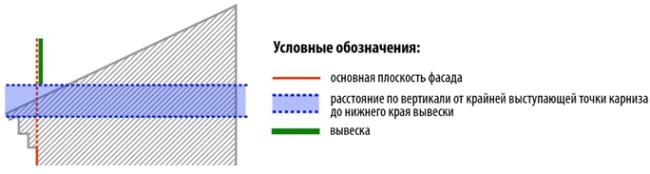 Схема 2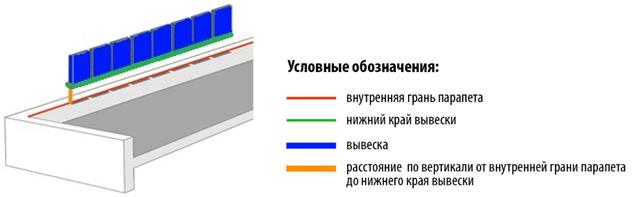 11.5. Не допускается размещение вывесок на крышах:- зданий, сооружений в границах архитектурных ансамблей, водных панорам;- жилых зданий;- зданий, являющихся доминантами;- с креплением к ограждениям крыш и их элементам - балюстрадам, столбикам, металлодекору.11.6. Размещение вывесок на крышах зданий, сооружений допускается только в виде отдельных букв, обозначений и элементов без использования фоновой основы.11.7. Вывески на крышах зданий, сооружений, должны размещаться в соответствии с вертикальными членениями фасада и быть соразмерными фасаду.11.8. Габариты вывесок на крышах зданий, сооружений должны соответствовать пунктам 11.9.-11.11. настоящего Порядка.11.9. Высота вывесок на крышах:- не более 0,80 м для 1-2 этажных объектов;- не более 1,20 м для 3-5 этажных объектов;- не более 1,80 м для 6-9 этажных объектов;- не более 2,20 м для 10-15 этажных объектов;- не более 3 м - для объектов, имеющих 16 и более этажей.В целях применения настоящего пункта высота одного этажа составляет 3 м. В случае дробных значений округление до целого цифрового значения этажей производится в соответствии с математическими правилами округления и соответственно цифры 1, 2, 3, 4 заменяются нулем, а цифры 5, 6, 7, 8, 9 увеличивают на единицу цифру перед ними.Высота вывесок определяется в зависимости от этажности здания, сооружения.11.10. Ширина вывесок на крыше здания, сооружения не может превышать половину ширины фасада здания, сооружения, на котором они размещены.11.11. Габариты вывесок на крышах зданий, сооружений, рассматриваются с учетом свето-цветового решения указанных конструкций.12. Специальные требования к размещению и внешнему виду информационных щитов12.1. Информационные щиты при производстве земляных, ремонтных и отдельных работ, связанных с благоустройством территории муниципального образования «Омсукчанский городской округ», размещаются в соответствии с требованиями, установленными в разделе 10 настоящего Порядка:- на ограждениях строительных площадок на период строительства, реконструкции, капитального ремонта;- над ограждениями строительных площадок на период строительства, реконструкции, капитального ремонта.12.2. Высота информационных щитов, размещаемых в соответствии с абзацем вторым пункта 12.1. настоящего Порядка, не может превышать высоту ограждения строительной площадки, а в соответствии с абзацем третьим пункта 12.1. настоящего Порядка не может превышать 1,20 м.Размещение информационных щитов над ограждениями строительных площадок исключает возможность размещения информационных щитов на ограждениях строительных площадок.12.3. Габариты секции информационного щита определяются с учетом габаритов секции ограждения и должны составлять в длину 2,5-5,0 м, в высоту 1,2-2,0 м.12.4. На ограждении или над ограждением одной строительной площадки допускается размещение нескольких информационных щитов встык с максимальной общей длиной, равной длине участка строительного ограждения вдоль одной магистрали, улицы, проезда.12.5. К композиционно-графическому решению информационного поля устанавливаются требования, определенные в пунктах 3.1. - 3.12. настоящего Порядка.Цветовое решение фона информационного поля щитов должно соответствовать RAL 7035, RAL 7038, RAL 7032, RAL 7044, RAL 1013, RAL 1015 или дублировать цвет строительного ограждения, на котором данный щит устанавливается.12.6. Допускается размещение изображения возводимого объекта капитального строительства в составе общей площади изображения информационного щита.12.7. Допускается размещение текстового блока в составе изображения с информацией, обязательной к размещению в соответствии с федеральным законодательством.12.8. Размер шрифтового блока с указанием номера телефона не должен превышать размеры названия возводимого объекта капитального строительства и логотипа компании застройщика и не должен превышать 1/3 высоты изображения.12.9. Допускается выполнение конструктивного решения информационных щитов, которое обеспечивает прочность, устойчивость к механическому воздействию.12.10. Материалы и технологии, применяемые для изготовления информационных щитов, должны обеспечивать ровную окраску, равномерные зазоры конструкции, технологичность крепежа.13. Специальные требования к размещению и внешнему виду знаков адресации13.1. Знаки адресации размещаются:- на лицевом фасаде здания, сооружения - в простенке с правой стороны фасада;- на улицах с односторонним движением транспорта - на угловом участке фасада здания, сооружения, ближайшем по направлению движения транспорта;- на дворовых фасадах - в простенке со стороны внутриквартального проезда;- при длине фасада более 100 м - на его противоположных угловых участках;- на ограждениях и корпусах промышленных предприятий - справа от главного входа, въезда;- на высоте от поверхности земли - 2,5 - 3,5 м, за исключением случаев, когда указанная высота не обеспечивает зрительного восприятия знаков адресации с дальних дистанций;- на участке фасада, свободном от выступающих архитектурных деталей и элементов декора, за исключением отделки фасада;- на единой вертикальной отметке размещения знаков адресации на соседних фасадах зданий, сооружений при формировании ими единой линии фронта застройки.13.2. Указатели наименования улицы, площади с обозначением нумерации домов на участке улицы, в квартале размещаются:- у перекрестка улиц в простенке на угловом участке фасада;- при размещении рядом с номерным знаком - на единой вертикальной оси над номерным знаком.13.3. Таблички, обозначающие номера подъездов и квартир в них, размещаются над дверным проемом или на импосте заполнения дверного проема (горизонтальная табличка) или справа от дверного проема на высоте 2,0 - 2,5 м (вертикальная табличка).13.4. Номерные знаки, обозначающие номера домов, размещаются совместно с указателями названий улицы, площади.13.5. Допускается использование внутренней подсветки знаков адресации.14. Динамическая смена изображения14.1. При размещении отдельно стоящих элементов - пилонов, информационных стендов допускается использование технологии динамической смены изображения, за исключением случаев визуального восприятия таких элементов с водных панорам, площадей, набережных, а также в границах архитектурных ансамблей.14.2. Допускается использование технологии динамической смены изображения информации на фасадах зданий, сооружений в случае, если такая смена изображения предусмотрена материалами архитектурно-градостроительного облика объекта капитального строительства._________________ГруппаНазвание гарнитурыАнтиква старого стиля (Ренессансная антиква)Kis, Lazurski, Aldine 401, ArnoПереходная антикваGeorgiaАнтиква нового стиля (Классицистическая антиква)Oranienbaum, ПТ Елизаветинская, Bodoni, DidotШрифты в латинском стилеPT Serif ProБрусковая антикваAcademy, Luga, SchoolBook, Journal (Журнальная), Вакцина (Vaccine), BalticaГруппаНазвание гарнитурыСтарые гротескиITС Franklin Gothic, Gothic 725, Nat Grotesk, TextBook, Textbook NewНовые гротескиAkcidenz Grotesk, Helvetica, UniversГеометрические гротескиITC Avant Garde Gothic, Futura, Journal Sans, Journal Sans New Display, ITC KabelГуманистические гротескиGill Sans (Humanist 521), FreeSet (Frutiger), Barnaul Grotesk, ITC Officina Sans, PT Sans Pro, ITC Stone Sans, VerdanaГруппаНазвание гарнитурыАкцидентные шрифты:Акцидентные шрифты:Шрифты в стиле модернITC Korinna, Secession, Pollock, Hermes, FarerШрифты в стиле конструктивизмаRodchenko (Steinbach), Bauhaus Futura, GazettaРукописные шрифты:Рукописные шрифты:Шрифты с исторической стилизациейRetropekan, Roundhand